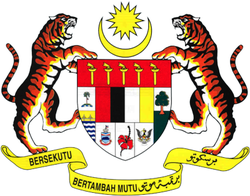 PERMOHONAN UNTUK MENINGGALKAN KENDERAAN DI PARKIR KOMPLEKS BANGUNAN PARCEL F, PUTRAJAYA UNIT KESELAMATANSEKSYEN KHIDMAT PENGURUSAN BAHAGIAN PENGURUSAN HARTANAHNO. TELEFON: 03-8091 8618  					EMEL: bph_keselamatan.bph@bph.gov.my……………………………………..					        …………………………………………….TANDATANGAN PEMOHON						TANDATANGAN KETUA JABATANTARIKH:	    							                      DAN COP RASMICATATAN :	Sila hantar ke Unit Keselamatan, Bahagian Pengurusan Hartanah, tiga (3) hari sebelum meninggalkan kenderaan beserta surat rasmi kenyataan kerja / lawatan rasmi / kursusMAKLUMAT PEGAWAIMAKLUMAT PEGAWAINAMA PEMOHONNO. KAD PENGENALANJAWATANUNIT/JABATANNO. TELEFON H/PNO. TELEFON PEJABATNO. FAKSNO. TELEFON H/PNO. TELEFON PEJABATNO. FAKSNO. TELEFON H/PNO. TELEFON PEJABATNO. FAKSSEBAB-SEBAB DITINGGALKANTEMPOH/TARIKH  DITINGGALKANJENIS/MODEL KENDERAANNO. PENDAFTARANLOKASI